SharePoint Help Site – Inside NCDOTA link to the SharePoint help site is available on all pages of Inside NCDOT. 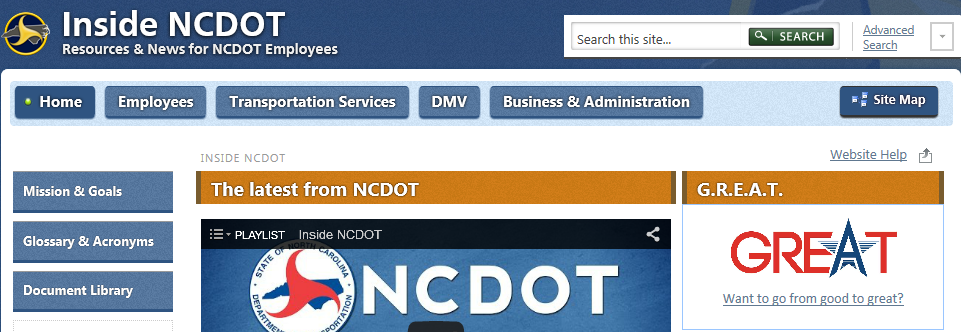 The SharePoint help site is located on Connect NCDOT at https://connect.ncdot.gov/help/SharePoint-Training/Pages/default.aspx.The home page is organized by roles – End User, Contributor and Designer – and contains links for help, training and quick reference materials.  Click your role for information specific to your permissions. 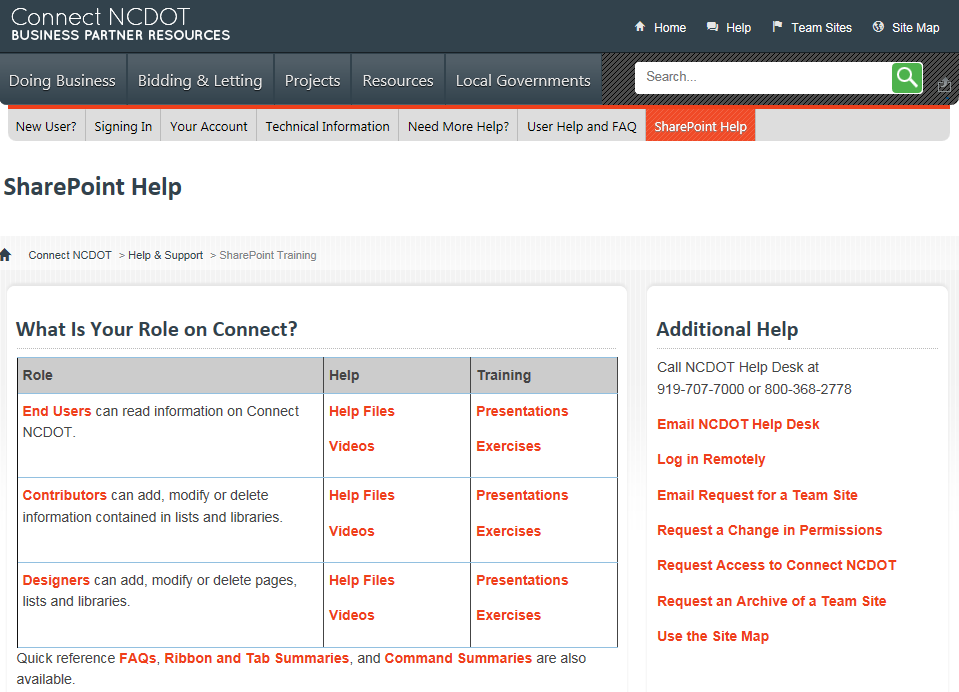 The role-specific page gives a brief description of responsibilities as well as links to comprehensive help information. This is an example of the SharePoint help for Contributors.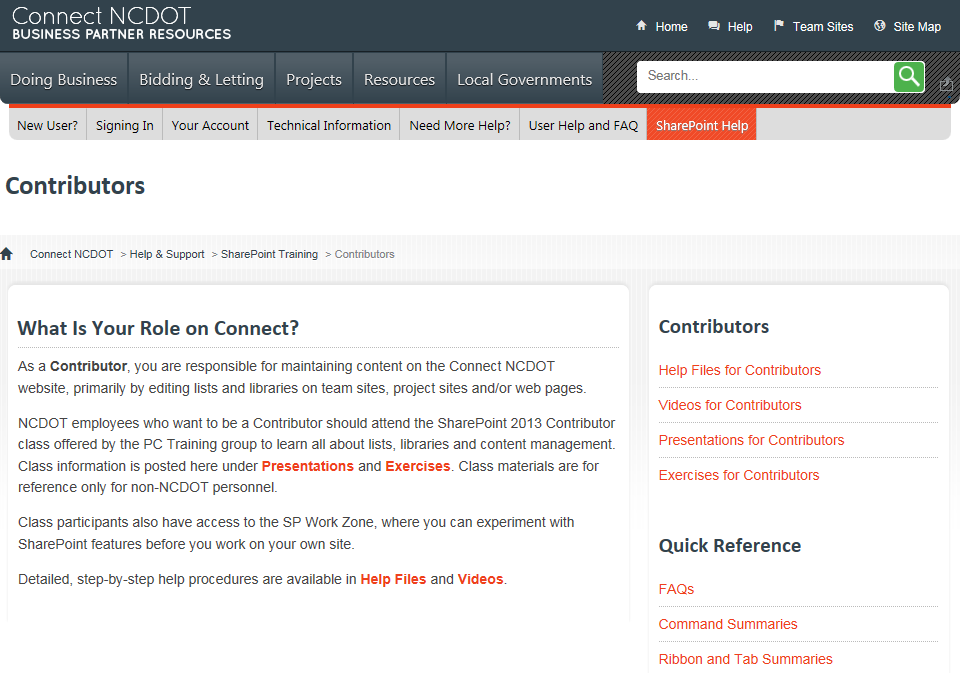 Help Files – Step-by-step directions with screenshots for common procedures Videos – “How-to” explanations for common procedures Presentations– Slide deck from the PC Training class focusing on explanations, context and demosExercises – Class exercises from the PC Training class focusing on “hands-on” examples of how to use SharePointFAQs – Frequently-asked questionsCommand Summaries – Abbreviated descriptions of SharePoint commandsRibbon and Tab Summaries – Overviews of options on various tabs